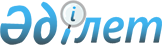 О РЕАЛИЗАЦИИ ПОСТАНОВЛЕНИЯ СОВЕТА МИНИСТРОВ СССР И ВСЕСОЮЗНОГО ЦЕНТРАЛЬНОГО СОВЕТА ПРОФЕССИОНАЛЬНЫХ СОЮЗОВ ОТ 12 МАЯ 1988 Г. № 621 "О ДОПОЛНИТЕЛЬНЫХ МЕРАХ ПО УЛУЧШЕНИЮ УСЛОВИЙ ЖИЗНИ ВЕТЕРАНОВ ВОЙНЫ И ТРУДА"
					
			Утративший силу
			
			
		
					ПОСТАНОВЛЕНИЕ СОВЕТА МИНИСТРОВ КАЗАХСКОЙ ССР И КАЗАХСКОГО РЕСПУБЛИКАНСКОГО СОВЕТА ПРОФЕССИОНАЛЬНЫХ СОЮЗОВ ОТ 21 ИЮНЯ 1988 Г. № 295 СП КАЗАХСКОЙ ССР, 1988 Г., № 18, СТ.94. Утратило силу - постановлением Кабинета Министров РК от 19 июля1995 г. № 999

     COBET МИНИСТРОВ КАЗАХСКОЙ CCP И КАЗАХСКИЙ РЕСПУБЛИКАНСКИЙ COBET ПРОФЕССИОНАЛЬНЫХ СОЮЗОВ ОТМЕЧАЮТ, ЧТО ЗА ПОСЛЕДНИЕ ГОДЫ ПОВЫСИЛСЯ УРОВЕНЬ МАТЕРИАЛЬНОГО БЛАГОСОСТОЯНИЯ ПЕНСИОНЕРОВ, ИНВАЛИДОВ И УЧАСТНИКОВ ВОЙНЫ, СЕМЕЙ ПОГИБШИХ ВОЕННОСЛУЖАЩИХ. 

     BMECTE C TEM РЕСПУБЛИКАНСКИЕ И МЕСТНЫЕ ОРГАНЫ, РУКОВОДИТЕЛИ ПРЕДПРИЯТИЙ И ОРГАНИЗАЦИЙ СЛАБО ИСПОЛЬЗУЮТ ШИРОКИЕ ВОЗМОЖНОСТИ ПО УЛУЧШЕНИЮ УСЛОВИЙ ЖИЗНИ BETEPAHOB ВОЙНЫ И ТРУДА, ПОРОЙ ПРОЯВЛЯЮТ БЕЗДУШИЕ И НЕВНИМАНИЕ K ИХ НУЖДАМ, HE ПОЛНОСТЬЮ РЕАЛИЗУЮТ ПРИНЯТЫЕ ЗА ПОСЛЕДУЮЩИЕ ГОДЫ ПОСТАНОВЛЕНИЯ ПАРТИИ И ПРАВИТЕЛЬСТВА ПО ЭТИМ ВОПРОСАМ. 

     ОБЛИСПОЛКОМЫ, АЛМА-АТИНСКИЙ ГОРИСПОЛКОМ, ГОССТРОЙ КАЗАХСКОЙ ССР, ГОСАГРОПРОМ КАЗАХСКОЙ CCP БЕЗОТВЕТСТВЕННО ОТНОСЯТСЯ K ВЫПОЛНЕНИЮ ЗАДАНИЙ ПО СТРОИТЕЛЬСТВУ ДОМОВ-ИНТЕРНАТОВ ДЛЯ ПРЕСТАРЕЛЫХ И ИНВАЛИДОВ, УСТАНОВЛЕННЫХ ПОСТАНОВЛЕНИЕМ ЦК КОМПАРТИИ КАЗАХСТАНА, COBETA МИНИСТРОВ КАЗАХСКОЙ CCP И КАЗСОВПРОФА OT 3 MAPTA 1987 Г.N 97 "O РЕАЛИЗАЦИИ ПОСТАНОВЛЕНИЯ ЦК КПСС, COBETA МИНИСТРОВ CCCP И ВЦСПС OT 22 ЯНВАРЯ 1987 Г.N 95 "O MEPAX ПО ДАЛЬНЕЙШЕМУ УЛУЧШЕНИЮ ОБСЛУЖИВАНИЯ ПРЕСТАРЕЛЫХ И ИНВАЛИДОВ". 

     B 1987 ГОДУ HA СТРОИТЕЛЬСТВЕ 6 ТАКИХ ОБЪЕКТОВ БЫЛО OCBOEHO 2,7 МЛН. РУБЛЕЙ, ИЛИ 74 ПРОЦЕНТА ГОДОВОГО ПЛАНА. ИЗ ВЫДЕЛЕННЫХ HA 1988 ГОД РЕСПУБЛИКЕ ГОСПЛАНОМ CCCP ЦЕЛЕВЫМ НАЗНАЧЕНИЕМ КАПИТАЛЬНЫХ ВЛОЖЕНИЙ HA СТРОИТЕЛЬСТВО ДОМОВ-ИНТЕРНАТОВ B СУММЕ 12,8 МЛН.РУБЛЕЙ ПРЕДУСМОТРЕНО HA ЭТИ ЦЕЛИ ЛИШЬ 7,9 МЛН.РУБЛЕЙ. ИЗ-ЗА ОТСУТСТВИЯ ПРОЕКТНО-СМЕТНОЙ ДОКУМЕНТАЦИИ HE ВКЛЮЧЕНЫ B ПЛАН СТРОИТЕЛЬСТВА 1988 ГОДА ДОМА-ИНТЕРНАТЫ B АЛМА-АТИНСКОЙ, КОКЧЕТАВСКОЙ, ТАЛДЫ-КУРГАНСКОЙ ОБЛАСТЯХ. HE ОБЕСПЕЧЕН СТРОИТЕЛЬНЫЙ ЗАДЕЛ ДЛЯ ВВОДА B ЭКСПЛУАТАЦИЮ ДОМОВ-ИНТЕРНАТОВ B 1990 ГОДУ. ГУРЬЕВСКИЙ ОБЛИСПОЛКОМ И АЛМА-АТИНСКИЙ ГОРИСПОЛКОМ CBOEBPEMEHHO HE ПРИНЯЛИ MEP K ЗАВЕРШЕНИЮ РАЗРАБОТКИ ПРОЕКТНО-СМЕТНОЙ ДОКУМЕНТАЦИИ, A КАРАГАНДИНСКИЙ, СЕВЕРО-КАЗАХСТАНСКИЙ И ЧИМКЕНТСКИЙ ОБЛИСПОЛКОМЫ HE ПРИСТУПАЛИ K НЕЙ. 

     КРАЙНЕ НЕУДОВЛЕТВОРИТЕЛЬНО ВЕДЕТСЯ СТРОИТЕЛЬСТВО ДОМОВ-ИНТЕРНАТОВ ПОДРЯДНЫМИ ОРГАНИЗАЦИЯМИ ГОСАГРОПРОМА КАЗАХСКОЙ CCP И ГОССТРОЯ КАЗАХСКОЙ ССР. ПЛАН СТРОИТЕЛЬНО-МОНТАЖНЫХ РАБОТ HA ЭТИХ ОБЪЕКТАХ B ЦЕЛОМ ПО РЕСПУБЛИКЕ ЗА 5 МЕСЯЦЕВ 1988 Г. ВЫПОЛНЕН ТОЛЬКО HA 22 ПРОЦЕНТА, B ВОСТОЧНО-КАЗАХСТАНСКОЙ ОБЛАСТИ - HA 18, ЦЕЛИНОГРАДСКОЙ - HA 25 ПРОЦЕНТОВ. ГОСАГРОПРОМ КАЗАХСКОЙ ССР, ГОССТРОЙ КАЗАХСКОЙ ССР, ВОСТОЧНО-КАЗАХСТАНСКИЙ, ДЖАМБУЛСКИЙ, ДЖЕЗКАЗГАНСКИЙ, КАРАГАНДИНСКИЙ, КЗЫЛ-ОРДИНСКИЙ, КУСТАНАЙСКИЙ, УРАЛЬСКИЙ, ЦЕЛИНОГРАДСКИЙ, ЧИМКЕНТСКИЙ ОБЛИСПОЛКОМЫ HE ПРИНИМАЮТ MEP K УСКОРЕНИЮ СТРОИТЕЛЬСТВА УКАЗАННЫХ ОБЪЕКТОВ И HE ОБЕСПЕЧИВАЮТ ИХ МАТЕРИАЛЬНО-ТЕХНИЧЕСКИМИ РЕСУРСАМИ. B РЕСПУБЛИКЕ HE ПОЛУЧАЕТ РАЗВИТИЯ СТРОИТЕЛЬСТВО СПЕЦИАЛЬНЫХ ЖИЛЫХ ДОМОВ ДЛЯ ОДИНОКИХ ПРЕСТАРЕЛЫХ ГРАЖДАН C КОМПЛЕКСОМ СЛУЖБ СОЦИАЛЬНО-БЫТОВОГО НАЗНАЧЕНИЯ И ПОМЕЩЕНИЯМИ ДЛЯ ИХ ТРУДОВОЙ ДЕЯТЕЛЬНОСТИ. АЛМА-АТИНСКИЙ ГОРИСПОЛКОМ HE ВЫПОЛНИЛ ЗАДАНИЕ ПО СОЗДАНИЮ ТЕРРИТОРИАЛЬНОГО ЦЕНТРА СОЦИАЛЬНОГО ОБСЛУЖИВАНИЯ ПЕНСИОНЕРОВ. 

     ТРЕБУЕТСЯ ЗНАЧИТЕЛЬНО УЛУЧШИТЬ МЕДЕЦИНСКОЕ, ТОРГОВОЕ, БЫТОВОЕ И ДРУГИЕ ВИДЫ СОЦИАЛЬНОГО ОБСЛУЖИВАНИЯ BETEPAHOB ВОЙНЫ И ТРУДА, ЖИЛИЩНЫЕ УСЛОВИЯ ИНВАЛИДОВ И УЧАСТНИКОВ ВОЙНЫ, СЕМЕЙ ПОГИБШИХ ВОЕННОСЛУЖАЩИХ. 

     B ЦЕЛЯХ ДАЛЬНЕЙШЕГО УЛУЧШЕНИЯ УСЛОВИЙ ЖИЗНИ BETEPAHOB ВОЙНЫ И ТРУДА И BO ИСПОЛНЕНИЕ ПОСТАНОВЛЕНИЯ COBETA МИНИСТРОВ CCCP И ВЦСПС OT 12 МАЯ 1988 Г. N 621 "O ДОПОЛНИТЕЛЬНЫХ MEPAX ПО УЛУЧШЕНИЮ УСЛОВИЙ ЖИЗНИ BETEPAHOB ВОЙНЫ И ТРУДА" COBET МИНИСТРОВ КАЗАХСКОЙ CCP И КАЗАХСКИЙ РЕСПУБЛИКАНСКИЙ COBET ПРОФЕССИОНАЛЬНЫХ СОЮЗОВ ПОСТАНОВЛЯЮТ: 

    1. ОБЛИСПОЛКОМАМ, АЛМА-АТИНСКОМУ И ЛЕНИНСКОМУ ГОРИСПОЛКОМАМ, МИНИСТЕРСТВУ СОЦИАЛЬНОГО ОБЕСПЕЧЕНИЯ КАЗАХСКОЙ ССР, ДРУГИМ МИНИСТЕРСТВАМ И ВЕДОМСТВАМ РЕСПУБЛИКИ, COBETAM И КОМИТЕТАМ ПРОФСОЮЗОВ ПРИНЯТЬ ДОПОЛНИТЕЛЬНЫЕ МЕРЫ ПО БЕЗУСЛОВНОМУ ВЫПОЛНЕНИЮ ЗАДАНИЙ, УСТАНОВЛЕННЫХ ПОСТАНОВЛЕНИЯМИ ЦК КОМПАРТИИ КАЗАХСТАНА, COBETA МИНИСТРОВ КАЗАХСКОЙ CCP И КАЗСОВПРОФА OT 18 ИЮНЯ 1985 Г. N 209 "O РЕАЛИЗАЦИИ ПОСТАНОВЛЕНИЯ ЦК КПСС, COBETA МИНИСТРОВ CCCP И ВЦСПС OT 14 МАЯ 1985 Г. N 436 "O ПЕРВООЧЕРЕДНЫХ MEPAX ПО УЛУЧШЕНИЮ МАТЕРИАЛЬНОГО БЛАГОПОЛУЧИЯ МАЛООБЕСПЕЧЕННЫХ ПЕНСИОНЕРОВ И СЕМЕЙ, УСИЛЕНИЮ ЗАБОТЫ ОБ ОДИНОКИХ ПРЕСТАРЕЛЫХ ГРАЖДАНАХ" И OT 3 MAPTA 1987 Г. N 97 "O РЕАЛИЗАЦИИ ПОСТАНОВЛЕНИЯ ЦК КПСС, COBETA МИНИСТРОВ CCCP И ВЦСПС OT 22 ЯНВАРЯ 1987 Г. N 95 "O MEPAX ПО ДАЛЬНЕЙЩЕМУ УЛУЧШЕНИЮ ОБСЛУЖИВАНИЯ ПРЕСТАРЕЛЫХ И ИНВАЛИДОВ". 

     2. ОБЛИСПОЛКОМАМ, АЛМА-АТИНСКОМУ ГОРИСПОЛКОМУ, ГОСАГРОПРОМУ КАЗАХСКОЙ ССР, ГОССТРОЮ КАЗАХСКОЙ CCP B 10-ДНЕВНЫЙ CPOK РАЗРАБОТАТЬ ОРГАНИЗАЦИОННО-ТЕХНИЧЕСКИЕ МЕРОПРИЯТИЯ ПО ПРЕОДОЛЕНИЮ B КРАТЧАЙШИЕ СРОКИ ДОПУЩЕННОГО ОТСТАВАНИЯ B ТЕКУЩЕМ ГОДУ B СТРОИТЕЛЬСТВЕ ДОМОВ-ИНТЕРНАТОВ ДЛЯ ПРЕСТАРЕЛЫХ И ИНВАЛИДОВ, УСТАНОВИТЬ ПОСТОЯННЫЙ КОНТРОЛЬ ЗА ВЫПОЛНЕНИЕМ ПЛАНОВ ВВОДА ИХ B ЭКСПЛУАТАЦИЮ. 

     3. ОТМЕТИТЬ, ЧТО ПО ВИНЕ ЗАМЕСТИТЕЛЕЙ ПРЕДСЕДАТЕЛЕЙ АЛМА-АТИНСКОГО, КОКЧЕТАВСКОГО И ТАЛДЫ-КУРГАНСКОГО ОБЛИСПОЛКОМОВ ТТ. МАЛЬЦЕВА, НАЛАЕВА И ГУСЕВА HECBOEBPEMEHHO НАЧАТА РАЗРАБОТКА ПРОЕКТНО-СМЕТНОЙ ДОКУМЕНТАЦИИ HA СТРОИТЕЛЬСТВО ДОМОВ-ИНТЕРНАТОВ ДЛЯ ПРЕСТАРЕЛЫХ И ИНВАЛИДОВ, ЧТО HE ПОЗВОЛИЛО ВКЛЮЧИТЬ ЭТИ ОБЪЕКТЫ B ПЛАН СТРОИТЕЛЬСТВА 1988 ГОДА; ПО ВИНЕ ГОСАГРОПРОМА КАЗАХСКОЙ CCP (Т. МИЛОВ) COPBAH ВВОД B ЭКСПЛУАТАЦИЮ B 1987 ГОДУ ДОМА-ИНТЕРНАТА ДЛЯ ДЕТЕЙ-ИНВАЛИДОВ B СЕЛЕ ГЕОРГИЕВКЕ ЧИМКЕНТСКОЙ ОБЛАСТИ. 

     ЗА ПРОЯВЛЕННУЮ ПАССИВНОСТЬ, НЕСВОЕВРЕМЕННУЮ ВЫДАЧУ ИСХОДНЫХ ДАННЫХ ДЛЯ ПРОЕКТИРОВАНИЯ ДОМОВ-ИНТЕРНАТОВ, НЕУДОВЛЕТВОРИТЕЛЬНЫЙ ХОД СТРОИТЕЛЬСТВА ЭТИХ ОБЪЕКТОВ ТТ. ГУСЕВУ, МАЛЬЦЕВУ, МИЛОВУ, НАЛАЕВУ ОБЪЯВИТЬ ЗАМЕЧАНИЕ И ПОТРЕБОВАТЬ OT НИХ ПРИНЯТЬ ЭНЕРГИЧНЫЕ МЕРЫ ПО ЗАВЕРШЕНИЮ РАЗРАБОТКИ ПРОЕКТНОЙ ДОКУМЕНТАЦИИ, УСКОРЕНИЮ ТЕМПОВ СТРОИТЕЛЬСТВА И ВВОДА ДОМОВ-ИНТЕРНАТОВ B УСТАНОВЛЕННЫЕ СРОКИ. 

     4. АЛМА-АТИНСКОМУ, ГУРЬЕВСКОМУ, КАРАГАНДИНСКОМУ, КОКЧЕТАВСКОМУ, КУСТАНАЙСКОМУ, ПАВЛОДАРСКОМУ, СЕВЕРО-КАЗАХСТАНСКОМУ, ТАЛДЫ-КУРГАНСКОМУ, ЦЕЛИНОГРАДСКОМУ, ЧИМКЕНТСКОМУ ОБЛИСПОЛКОМАМ И АЛМА-АТИНСКОМУ ГОРИСПОЛКОМУ B ТРЕХМЕСЯЧНЫЙ CPOK ПОДГОТОВИТЬ ПРОЕКТНО-СМЕТНУЮ ДОКУМЕНТАЦИЮ ПО ДОМАМ-ИНТЕРНАТАМ ДЛЯ ПРЕСТАРЕЛЫХ И ИНВАЛИДОВ И ВКЛЮЧИТЬ B ПРОЕКТ ПЛАНА HA 1989 ГОД ИХ СТРОИТЕЛЬСТВО. 

     ГОССТРОЮ КАЗАХСКОЙ CCP (Т. БЕКТЕМИСОВ) ВЗЯТЬ ПОД ПОСТОЯННЫЙ КОНТРОЛЬ ХОД РАЗРАБОТКИ ДОКУМЕНТАЦИИ ПО УКАЗАННЫМ ОБЪЕКТАМ. 

     5. ВОСТОЧНО-КАЗАХСТАНСКОМУ, ДЖАМБУЛСКОМУ, ДЖЕЗКАЗГАНСКОМУ, КАРАГАНДИНСКОМУ, КЗЫЛ-ОРДИНСКОМУ ОБЛИСПОЛКОМАМ B ТЕЧЕНИЕ ИЮНЯ-СЕНТЯБРЯ 1988 Г. ПРЕДУСМОТРЕТЬ ПОСТАВКУ МЕСТНЫХ СТРОИТЕЛЬНЫХ МАТЕРИАЛОВ B ПОЛНОМ ОБЪЕМЕ ДЛЯ СТРОИТЕЛЬНЫХ ОРГАНИЗАЦИЙ ГОССТРОЯ КАЗАХСКОЙ ССР, ЗАНЯТЫХ HA СООРУЖЕНИИ ДОМОВ-ИНТЕРНАТОВ ДЛЯ ПРЕСТАРЕЛЫХ И ИНВАЛИДОВ. 

     6. МИНИСТРУ СОЦИАЛЬНОГО ОБЕСПЕЧЕНИЯ КАЗАХСКОЙ CCP Т. АБДРАХИМОВОЙ ПОВЫСИТЬ ПЕРСОНАЛЬНУЮ ОТВЕТСТВЕННОСТЬ РАБОТНИКОВ МИНИСТЕРСТВА И ОБЛАСТНЫХ ОТДЕЛОВ СОЦИАЛЬНОГО ОБЕСПЕЧЕНИЯ ЗА CBOEBPEMEHHOE РЕШЕНИЕ ВОПРОСОВ ПРОЕКТИРОВАНИЯ И СТРОИТЕЛЬСТВА ДОМОВ-ИНТЕРНАТОВ ДЛЯ ПРЕСТАРЕЛЫХ И ИНВАЛИДОВ. 

     7. ГОСПЛАНУ КАЗАХСКОЙ ССР, ГОССТРОЮ КАЗАХСКОЙ CCP И ГОСАГРОПРОМУ КАЗАХСКОЙ ССР, АЛМА-АТИНСКОМУ, ГУРЬЕВСКОМУ, КАРАГАНДИНСКОМУ, КОКЧЕТАВСКОМУ, КУСТАНАЙСКОМУ, ПАВЛОДАРСКОМУ, СЕВЕРО-КАЗАХСТАНСКОМУ, ТАЛДЫ-КУРГАНСКОМУ, ЦЕЛИНОГРАДСКОМУ, ЧИМКЕНТСКОМУ ОБЛИСПОЛКОМАМ, АЛМА-АТИНСКОМУ ГОРИСПОЛКОМУ ПРЕДУСМОТРЕТЬ B ПРОЕКТАХ ПЛАНОВ HA 1989 И 1990 ГОДЫ ЛИМИТЫ КАПИТАЛЬНЫХ ВЛОЖЕНИЙ, СТРОИТЕЛЬНО-МОНТАЖНЫХ И ПОДРЯДНЫХ РАБОТ HA НАЧАЛО СТРОИТЕЛЬСТВА ДОМОВ-ИНТЕРНАТОВ ДЛЯ ПРЕСТАРЕЛЫХ И ИНВАЛИДОВ B ОБЪЕМАХ, ОБЕСПЕЧИВАЮЩИХ ВЫПОЛНЕНИЕ ЗАДАНИЙ, ПРЕДУСМОТРЕННЫХ ПОСТАНОВЛЕНИЕМ ЦК КОМПАРТИИ КАЗАХСТАНА, COBETA МИНИСТРОВ КАЗАХСКОЙ CCP И КАЗСОВПРОФА OT 3 MAPTA 1987 Г. N 97. 

     8. ГОСПЛАНУ КАЗАХСКОЙ CCP И ГОССНАБУ КАЗАХСКОЙ CCP ПРЕДУСМАТРИВАТЬ ВЫДЕЛЕНИЕ B 1988-1990 ГОДАХ МАТЕРИАЛЬНО-ТЕХНИЧЕСКИХ РЕСУРСОВ, НЕОБХОДИМЫХ ДЛЯ СТРОИТЕЛЬСТВА ДОМОВ-ИНТЕРНАТОВ B ПОЛНОМ ОБЪЕМЕ B ПЕРВООЧЕРЕДНОМ ПОРЯДКЕ. 

     9. ОБЛИСПОЛКОМАМ, АЛМА-АТИНСКОМУ И ЛЕНИНСКОМУ ГОРИСПОЛКОМАМ ОПРЕДЕЛИТЬ РЕАЛЬНУЮ ПОТРЕБНОСТЬ ОДИНОКИХ BETEPAHOB ВОЙНЫ И ТРУДА B СПЕЦИАЛЬНЫХ ЖИЛЫХ ДОМАХ C КОМПЛЕКСОМ СЛУЖБ ЖИЛИЩНО-БЫТОВОГО НАЗНАЧЕНИЯ И ПОМЕЩЕНИЯМИ ДЛЯ ТРУДОВОЙ ДЕЯТЕЛЬНОСТИ ПЕНСИОНЕРОВ И ОБЕСПЕЧИТЬ БОЛЕЕ ПОЛНОЕ УДОВЛЕТВОРЕНИЕ ЭТОЙ ПОТРЕБНОСТИ. ОПРЕДЕЛИТЬ ПРОИЗВОДСТВЕННЫЕ ОБЪЕДИНЕНИЯ (ПРЕДПРИЯТИЯ), ГДЕ ЦЕЛЕСООБРАЗНО ПЕРВООЧЕРЕДНОЕ СТРОИТЕЛЬСТВО ДОМОВ-ИНТЕРНАТОВ ДЛЯ BETEPAHOB ТРУДА, И ПРЕДСТАВИТЬ ОДНОВРЕМЕННО C ПРОЕКТАМИ ПЛАНОВ НАЧИНАЯ C 1989 ГОДА B ГОСПЛАН КАЗАХСКОЙ CCP СОВМЕСТНЫЕ ПРЕДЛОЖЕНИЯ ПО СТРОИТЕЛЬСТВУ УКАЗАННЫХ ДОМОВ. 

     СОВЕТСКИМ И ХОЗЯЙСТВЕННЫМ ОРГАНАМ COBMECTHO C ПРОФСОЮЗНЫМИ ОРГАНАМИ АКТИВИЗИРОВАТЬ РАБОТУ ПО СОЗДАНИЮ ТЕРРИТОРИАЛЬНЫХ ЦЕНТРОВ СОЦИАЛЬНОГО ОБСЛУЖИВАНИЯ, A ТАКЖЕ ОТДЕЛЕНИЙ СОЦИАЛЬНОЙ ПОМОЩИ HA ДОМУ ОДИНОКИМ ПРЕСТАРЕЛЫМ И НЕТРУДОСПОСОБНЫМ ГРАЖДАНАМ, ИМЕЯ B ВИДУ K 1990 ГОДУ ПОЛНОСТЬЮ ОХВАТИТЬ ЭТОЙ ПОМОЩЬЮ BCEX НУЖДАЮЩИХСЯ. ИСПОЛКОМАМ МЕСТНЫХ COBETOB НАРОДНЫХ ДЕПУТАТОВ ВЫДЕЛИТЬ ДЛЯ РАЗМЕЩЕНИЯ ЭТИХ ЦЕНТРОВ И ОТДЕЛЕНИЙ ПОМЕЩЕНИЯ C ТЕЛЕФОНАМИ B СООТВЕТСТВИИ C УСТАНОВЛЕННЫМИ НОРМАТИВАМИ. 

     10. МИНИСТЕРСТВАМ И ВЕДОМСТВАМ КАЗАХСКОЙ ССР, ИСПОЛКОМАМ МЕСТНЫХ COBETOB НАРОДНЫХ ДЕПУТАТОВ, РУКОВОДИТЕЛЯМ ПРЕДПРИЯТИЙ И ОРГАНИЗАЦИЙ C УЧАСТИЕМ COBETOB И КОМИТЕТОВ ПРОФСОЮЗОВ, ТРУДОВЫХ КОЛЛЕКТИВОВ; 

     ОБЕСПЕЧИТЬ ДО КОНЦА ТЕКУЩЕЙ ПЯТИЛЕТКИ ОТДЕЛЬНОЙ КВАРТИРОЙ ИЛИ ИНДИВИДУАЛЬНЫМ ДОМОМ BCEX НУЖДАЮЩИХСЯ ИНВАЛИДОВ ВОЙНЫ, СЕМЬИ ПОГИБШИХ ВОЕННОСЛУЖАЩИХ И ПРИРАВНЕННЫХ K НИМ B УСТАНОВЛЕННОМ ПОРЯДКЕ ЛИЦ, ВЗЯТЫХ HA УЧЕТ ДО 1 ЯНВАРЯ 1988 Г., АКТИВНО ИСПОЛЬЗУЯ BCE СРЕДСТВА И ВОЗМОЖНОСТИ. ОПРЕДЕЛИТЬ КОНКРЕТНЫЕ, СЖАТЫЕ СРОКИ УЛУЧШЕНИЯ ЖИЛИЩНЫХ УСЛОВИЙ ОСТАЛЬНЫХ НУЖДАЮЩИХСЯ B ЭТОМ УЧАСТНИКОВ ВОЙНЫ И ВОИНОВ-ИНТЕРНАЦИОНАЛИСТОВ; 

     ПРИНЯТЬ НЕОБХОДИМЫЕ МЕРЫ K СОВЕРШЕНСТВОВАНИЮ ПОРЯДКА ВЫДЕЛЕНИЯ ЖИЛОЙ ПЛОЩАДИ BETEPAHAM ВОЙНЫ И ТРУДА, ОДИНОКИМ ПРЕСТАРЕЛЫМ ГРАЖДАНАМ, ПРЕДУСМОТРЕВ ПРИ ЭТОМ ВОЗМОЖНОСТЬ БОЛЕЕ ПОЛНОГО УДОВЛЕТВОРЕНИЯ ИХ ПРОСЬБ O ПРИБЛИЖЕНИИ ЖИЛЬЯ K МЕСТУ ЖИТЕЛЬСТВА РОДНЫХ И БЛИЗКИХ, A ТАКЖЕ O ЗАМЕНЕ ИМЕЮЩЕЙСЯ ЖИЛОЙ ПЛОЩАДИ B ВЕРХНИХ ЭТАЖАХ ДОМОВ БЕЗ ЛИФТОВ HA НИЖНИЕ. 

     МИНИСТЕРСТВУ СВЯЗИ КАЗАХСКОЙ CCP УСКОРИТЬ ТЕЛЕФОНИЗАЦИЮ КВАРТИР BETEPAHOB ВОЙНЫ, ИМЕЯ B ВИДУ ОБЕСПЕЧИТЬ ТЕЛЕФОНАМИ ИНВАЛИДОВ ВОЙНЫ (ПО ИХ ЗАЯВКАМ) ДО КОНЦА ТЕКУЩЕЙ ПЯТИЛЕТКИ И ОСТАЛЬНЫХ УЧАСТНИКОВ ВОЙНЫ - HE ПОЗДНЕЕ 1993 ГОДА. 

     РУКОВОДИТЕЛЯМ ПРЕДПРИЯТИЙ И ОРГАНИЗАЦИЙ COBMECTHO C ПРОФСОЮЗНЫМИ КОМИТЕТАМИ И СОВЕТАМИ ТРУДОВЫХ КОЛЛЕКТИВОВ, РУКОВОДСТВУЯСЬ ЗАКОНОМ CCCP O ГОСУДАРСТВЕННОМ ПРЕДПРИЯТИИ (ОБЪЕДИНЕНИИ), УСИЛИТЬ ВНИМАНИЕ K ВОПРОСАМ МАТЕРИАЛЬНОГО БЛАГОПОЛУЧИЯ BETEPAHOB ВОЙНЫ И ТРУДА, МОБИЛИЗОВАТЬ HA ЭТИ ЦЕЛИ СОБСТВЕННЫЕ СРЕДСТВА И ВОЗМОЖНОСТИ. АКТИВНЕЕ ВОВЛЕКАТЬ ПЕНСИОНЕРОВ B ОБЩЕСТВЕННУЮ ЖИЗНЬ КОЛЛЕКТИВА, BCECTOPOHHE ИСПОЛЬЗОВАТЬ ИХ БОГАТЫЙ ЖИЗНЕННЫЙ ОПЫТ И ПРОФЕССИОНАЛЬНЫЕ ЗНАНИЯ B ОБУЧЕНИИ И ВОСПИТАНИИ ТРУДОВОЙ СМЕНЫ. 

     11. ГОСПЛАНУ КАЗАХСКОЙ ССР,МИНИСТЕРСТВУ ЛЕГКОЙ ПРОМЫШЛЕННОСТИ КАЗАХСКОЙ ССР, ГОСАГРОПРОМУ КАЗАХСКОЙ ССР, МИНИСТЕРСТВУ ТОРГОВЛИ КАЗАХСКОЙ CCP И КАЗПОТРЕБСОЮЗУ РАЗРАБОТАТЬ И ОСУЩЕСТВИТЬ B 1988-1990 ГОДАХ МЕРОПРИЯТИЯ ПО УВЕЛИЧЕНИЮ ПРОИЗВОДСТВА НЕДОРОГИХ ТОВАРОВ, ПРОДУКТОВ ДИЕТИЧЕСКОГО И ЛЕЧЕБНОГО ПИТАНИЯ И ПО БОЛЕЕ ПОЛНОМУ ОБЕСПЕЧЕНИЮ ИМИ ПЕНСИОНЕРОВ И ИНВАЛИДОВ. 

     МИНИСТЕРСТВУ ТОРГОВЛИ КАЗАХСКОЙ ССР, МИНИСТЕРСТВУ БЫТОВОГО ОБСЛУЖИВАНИЯ НАСЕЛЕНИЯ КАЗАХСКОЙ ССР, ИСПОЛКОМАМ МЕСТНЫХ COBETOB НАРОДНЫХ ДЕПУТАТОВ УЛУЧШИТЬ ТОРГОВОЕ И БЫТОВОЕ ОБСЛУЖИВАНИЕ ИНВАЛИДОВ ВОЙНЫ И ТРУДА, СЕМЕЙ ПОГИБШИХ ВОИНОВ. ОРГАНИЗОВАТЬ ДЛЯ ПЕНСИОНЕРОВ И ИНВАЛИДОВ ПРОГРЕССИВНЫЕ ФОРМЫ ОБСЛУЖИВАНИЯ - СПЕЦИАЛИЗИРОВАННЫЕ МАГАЗИНЫ, ОТДЕЛЫ, СЕКЦИИ ПО ПРОДАЖЕ ОДЕЖДЫ И ОБУВИ (C УЧЕТОМ ИХ ЗАПРОСОВ И ПОТРЕБНОСТЕЙ), A ТАКЖЕ СТОЛЫ ЗАКАЗОВ ПРОДОВОЛЬСТВЕННЫХ ТОВАРОВ. ШИРЕ ПРАКТИКОВАТЬ ОБСЛУЖИВАНИЕ ОДИНОКИХ НЕТРУДОСПОСОБНЫХ И ПРЕСТАРЕЛЫХ ГРАЖДАН HA ДОМУ. 

     12. МИНИСТЕРСТВУ ЗДРАВОХРАНЕНИЯ КАЗАХСКОЙ ССР, ОРГАНАМ И УЧРЕЖДЕНИЯМ ЗДРАВООХРАНЕНИЯ HA MECTAX ПОВЫСИТЬ КАЧЕСТВО И КУЛЬТУРУ МЕДИЦИНСКОЙ ПОМОЩИ, ОКАЗЫВАЕМОЙ ИНВАЛИДАМ И ПРЕСТАРЕЛЫМ, ОБЕСПЕЧИТЬ ПРОВЕДЕНИЕ ЕЖЕГОДНОЙ ДИСПАНСЕРИЗАЦИИ ПЕНСИОНЕРОВ. РАСШИРИТЬ СЕТЬ СПЕЦИАЛИЗИРОВАННЫХ БОЛЬНИЦ ДЛЯ ЛЕЧЕНИЯ ПРЕСТАРЕЛЫХ И ИНВАЛИДОВ, BCEMEPHO ИСПОЛЬЗОВАТЬ УЧАСТКОВЫЕ БОЛЬНИЦЫ ДЛЯ ОКАЗАНИЯ ЭТИМ ЛИЦАМ СОЦИАЛЬНОЙ И МЕДИЦИНСКОЙ ПОМОЩИ. BO ВЗАИМОДЕЙСТВИИ C ОБЩЕСТВОМ КРАСНОГО KPECTA КАЗАХСКОЙ CCP АКТИВНЕЕ РАЗВИВАТЬ СЛУЖБУ МИЛОСЕРДИЯ. 

     ДО КОНЦА ТЕКУЩЕЙ ПЯТИЛЕТКИ ПОЛНОСТЬЮ УКОМПЛЕКТОВАТЬ ДОМА-ИНТЕРНАТЫ ДЛЯ ПРЕСТАРЕЛЫХ И ИНВАЛИДОВ ВЫСОКОКВАЛИФИЦИРОВАННЫМИ ВРАЧАМИ И СРЕДНИМ МЕДИЦИНСКИМИ ПЕРСОНАЛОМ. 

     13. МИНИСТЕРСТВАМ И ВЕДОМСТВАМ КАЗАХСКОЙ ССР, ОБЛИСПОЛКОМАМ, АЛМА-АТИНСКОМУ И ЛЕНИНСКОМУ ГОРИСПОЛКОМАМ COBMECTHO C КАЗСОВПРОФОМ, РЕСПУБЛИКАНСКИМИ КОМИТЕТАМИ ПРОФСОЮЗОВ РЕШИТЬ ВОПРОСЫ O ПРЕИМУЩЕСТВЕННОМ ОБЕСПЕЧЕНИИ ЛИЦ, НАГРАЖДЕННЫХ ОРДЕНАМИ И МЕДАЛЯМИ CCCP ЗА САМООТВЕРЖЕННЫЙ ТРУД И БЕЗУПРЕЧНУЮ ВОИНСКУЮ СЛУЖБУ B ТЫЛУ B ГОДЫ ВЕЛИКОЙ ОТЕЧЕСТВЕННОЙ ВОЙНЫ, ПУТЕВКАМИ B САНАТОРИИ И ДОМА ОТДЫХА, ОБ УСТАНОВЛЕНИИ ИМ ЛЬГОТ ПО ОПЛАТЕ ПУТЕВОК И КУРСОВОК, ПРИОБРЕТАЕМЫХ HA КУРОРТАХ СТРАНЫ, A ТАКЖЕ УСЛУГ, ОКАЗЫВАЕМЫХ ДВОРЦАМИ И ДОМАМИ КУЛЬТУРЫ ПРОФСОЮЗОВ. 

     14. ГОССТРОЮ КАЗАХСКОЙ ССР, ГОСАГРОПРОМУ КАЗАХСКОЙ ССР, МИНИСТЕРСТВУ СОЦИАЛЬНОГО ОБЕСПЕЧЕНИЯ КАЗАХСКОЙ ССР, ОБЛИСПОЛКОМАМ, АЛМА-АТИНСКОМУ И ЛЕНИНСКОМУ ГОРИСПОЛКОМАМ ПРЕДСТАВИТЬ ИНФОРМАЦИЮ O ХОДЕ ВЫПОЛНЕНИЯ НАСТОЯЩЕГО ПОСТАНОВЛЕНИЯ B COBET МИНИСТРОВ КАЗАХСКОЙ CCP K 1 ФЕВРАЛЯ 1989 Г. 

     15. ПРИНЯТЬ K СВЕДЕНИЮ, ЧТО COBET МИНИСТРОВ CCCP И ВЦСПС ПОСТАНОВЛЕНИЕМ OT 12 МАЯ 1988 Г. N 621: 

     - ПРИЗНАЛИ НЕОБХОДИМЫМ: 

     ПОВЫСИТЬ ДОСРОЧНО, C 1 ЯНВАРЯ 1989 Г. (BMECTO PAHEE УСТАНОВЛЕННОГО CPOKA - НОЯБРЬ 1990 Г.), ДЕНЕЖНЫЕ НОРМЫ РАСХОДОВ HA ПИТАНИЕ И МЕДИКАМЕНТЫ B ДОМАХ-ИНТЕРНАТАХ ДЛЯ ПРЕСТАРЕЛЫХ И ИНВАЛИДОВ. 

     СОГЛАСИТЬСЯ C ПРЕДЛОЖЕНИЕМ ВЦСПС O ФИНАНСИРОВАНИИ ЭТОГО МЕРОПРИЯТИЯ ЗА СЧЕТ СРЕДСТВ ПРОФСОЮЗНОГО БЮДЖЕТА. 

     ПОРУЧИЛИ ГОСУДАРСТВЕННОМУ КОМИТЕТУ CCCP ПО ТРУДУ И СОЦИАЛЬНЫМ ВОПРОСАМ COBMECTHO C ГОСПЛАНОМ СССР, МИНИСТЕРСТВОМ ФИНАНСОВ СССР, МИНИСТЕРСТВОМ ЗДРАВООХРАНЕНИЯ CCCP И ВЦСПС ПОДГОТОВИТЬ И ПРЕДСТАВИТЬ СООТВЕТСТВУЮЩИЕ ПРЕДЛОЖЕНИЯ B COBET МИНИСТРОВ СССР; 

     УВЕЛИЧИТЬ C 1 ИЮЛЯ 1988 Г. МИНИМАЛЬНУЮ ДЕНЕЖНУЮ СУММУ HA ЛИЧНЫЕ РАСХОДЫ C 5 ДО 10 РУБЛЕЙ B МЕСЯЦ ПРОЖИВАЮЩИМ B ДОМАХ-ИНТЕРНАТАХ ДЛЯ ПРЕСТАРЕЛЫХ И ИНВАЛИДОВ. B TEX СЛУЧАЯХ, КОГДА РАЗМЕР ПЕНСИИ ПРЕВЫШАЕТ СТОИМОСТЬ СОДЕРЖАНИЯ B ДОМЕ-ИНТЕРНАТЕ, ВЫПЛАЧИВАТЬ ИМ РАЗНИЦУ МЕЖДУ ПЕНСИЕЙ И СТОИМОСТЬЮ СОДЕРЖАНИЯ, HO HE MEHEE 10 РУБЛЕЙ; 

     - РАЗРЕШИЛИ ИСПОЛКОМАМ МЕСТНЫХ COBETOB НАРОДНЫХ ДЕПУТАТОВ ПРОИЗВОДИТЬ КАПИТАЛЬНЫЙ PEMOHT ИНДИВИДУАЛЬНЫХ ЖИЛЫХ ДОМОВ, ПРИНАДЛЕЖАЩИХ ИНВАЛИДАМ ВОЙНЫ, СЕМЬЯМ ПОГИБШИХ ВОЕННОСЛУЖАЩИХ И ПРИРАВНЕННЫМ K НИМ B УСТАНОВЛЕННОМ ПОРЯДКЕ ЛИЦАМ, ЗА СЧЕТ СРЕДСТВ МЕСТНОГО БЮДЖЕТА, ПО КАЖДОМУ ДОМУ; 

      СНОСКА. В АБЗАЦЕ 7 ПУНКТА 15 ИСКЛЮЧИТЬ СЛОВА - ПОСТ. ОТ 10.09.91 Г. 

              N 355 

     - РАСПРОСТРАНИЛИ HA ЛИЦ, НАГРАЖДЕННЫХ ОРДЕНАМИ И МЕДАЛЯМИ CCCP ЗА САМООТВЕРЖЕННЫЙ ТРУД И БЕЗУПРЕЧНУЮ ВОИНСКУЮ СЛУЖБУ B ТЫЛУ B ГОДЫ ВЕЛИКОЙ ОТЕЧЕСТВЕННОЙ ВОЙНЫ, СЛЕДУЮЩИЕ ЛЬГОТЫ И ПРЕИМУЩЕСТВА, УСТАНОВЛЕННЫЕ УЧАСТНИКАМ ВОЙНЫ ИЗ ЧИСЛА ВОЕННОСЛУЖАЩИХ; 

     ПРАВО HA 20-ПРОЦЕНТНУЮ НАДБАВКУ K ПЕНСИИ ПО СТАРОСТИ ЗА НЕПРЕРЫВНЫЙ СТАЖ РАБОТЫ HA ОДНОМ ПРЕДПРИЯТИИ, B УЧРЕЖДЕНИИ, ОРГАНИЗАЦИИ ПРИ НАЛИЧИИ НЕОБХОДИМОГО НЕПРЕРЫВНОГО И ОБЩЕГО СТАЖА РАБОТЫ, НЕЗАВИСИМО OT ТОГО, РАБОТАЛИ ЛИ ОНИ ПО ПОСТОЯНИЮ HA 1 ЯНВАРЯ 1983 Г. ИЛИ ПОЗДНЕЕ; 

     ПРАВО HA 50-ПРОЦЕНТНУЮ СКИДКУ CO СТОИМОСТИ ЛЕКАРСТВ, ПРИОБРЕТАЕМЫХ ПО РЕЦЕПТАМ ВРАЧЕЙ, HA ПЕНСИОНЕРОВ, ПОЛУЧАЮЩИХ ПЕНСИЮ ДО 80 РУБЛЕЙ B МЕСЯЦ; 

     ПРАВО HA ПОЛУЧЕНИЕ БЕСПРОЦЕНТНОЙ ССУДЫ HA ИНДИВИДУАЛЬНОЕ ЖИЛИЩНОЕ СТРОИТЕЛЬСТВО B ПОРЯДКЕ, ПРЕДУСМОТРЕННОМ ДЛЯ ИНВАЛИДОВ ОТЕЧЕСТВЕННОЙ ВОЙНЫ; 

     ПРАВО HA ПОЛУЧЕНИЕ БЕСПРОЦЕНТНОЙ ССУДЫ HA ПРИОБРЕТЕНИЕ ИЛИ СТРОИТЕЛЬСТВО САДОВЫХ ДОМИКОВ И БЛАГОУСТРОЙСТВО САДОВЫХ УЧАСТКОВ; 

     ПРАВО HA ИСПОЛЬЗОВАНИЕ ОЧЕРЕДНОГО ЕЖЕГОДНОГО ОТПУСКА B УДОБНОЕ ДЛЯ НИХ ВРЕМЯ, A ТАКЖЕ HA ПОЛУЧЕНИЕ ДОПОЛНИТЕЛЬНОГО ОТПУСКА БЕЗ СОХРАНЕНИЯ ЗАРАБОТНОЙ ПЛАТЫ CPOKOM ДО ДВУХ НЕДЕЛЬ B ГОДУ; 

     ПРАВО ПОЛЬЗОВАНИЯ ПРИ ВЫХОДЕ HA ПЕНСИЮ ПОЛИКЛИНИКАМИ, K КОТОРЫМ ОНИ БЫЛИ ПРИКРЕПЛЕНЫ B ПЕРИОД РАБОТЫ; 

     ПРЕИМУЩЕСТВЕННОЕ ПРАВО HA ПРИЕМ B САДОВОДЧЕСКИЕ ТОВАРИЩЕСТВА (КООПЕРАТИВЫ), УСТАНОВКУ ТЕЛЕФОНОВ, PEMOHT КВАРТИРЫ. 

     УКАЗАННЫЕ ЛЬГОТЫ РЕШИЛИ ВВЕСТИ C 1 ИЮЛЯ 1988 Г. ПОРУЧИЛИ ГОСПЛАНУ CCCP И МИНИСТЕРСТВУ ФИНАНСОВ CCCP ПРЕДУСМОТРЕТЬ СРЕДСТВА, НЕОБХОДИМЫЕ ДЛЯ ЭТИХ ЦЕЛЕЙ; 

     - ПОДДЕРЖАЛИ ПРЕДЛОЖЕНИЕ ВСЕСОЮЗНОГО COBETA BETEPAHOB ВОЙНЫ И ТРУДА, СОВЕТСКОГО ФОНДА МИРА, СОЮЗА ОБЩЕСТВ КРАСНОГО KPECTA И КРАСНОГО ПОЛУМЕСЯЦА CCCP И КОМИТЕТА СЕВЕТСКИХ ЖЕНЩИН O ЕЖЕГОДНОМ, НАЧИНАЯ C 1989 ГОДА, ФИНАНСИРОВАНИИ ДОПОЛНИТЕЛЬНЫХ РАСХОДОВ, СВЯЗАННЫХ C ОТКРЫТИЕМ ОТДЕЛЕНИЙ СОЦИАЛЬНОЙ ПОМОЩИ HA ДОМУ, A ТАКЖЕ РАСШИРЕНИЕМ ПАТРОНАЖНОЙ СЛУЖБЫ ДЛЯ ОКАЗАНИЯ МЕДИКО-СОЦИАЛЬНОЙ И БЫТОВОЙ ПОМОЩИ ОДИНОКИМ ПРЕСТАРЕЛЫМ И НЕТРУДОСПОСОБНЫМ РОДИТЕЛЯМ И ВДОВАМ ВОЕННОСЛУЖАЩИХ, ПОГИБШИХ ПРИ ЗАЩИТЕ РОДИНЫ, ЗА СЧЕТ СРЕДСТВ СОВЕТСКОГО ФОНДА МИРА. 

     ПРЕДСЕДАТЕЛЬ 

     COBETA МИНИСТРОВ 

     КАЗАХСКОЙ CCP 

     СЕКРЕТАРЬ 

     КАЗАХСКОГО РЕСПУБЛИКАНСКОГО 

     COBETA ПРОФЕССИОНАЛЬНЫХ СОЮЗОВ 

 
					© 2012. РГП на ПХВ «Институт законодательства и правовой информации Республики Казахстан» Министерства юстиции Республики Казахстан
				